基本信息基本信息 更新时间：2024-05-04 14:02  更新时间：2024-05-04 14:02  更新时间：2024-05-04 14:02  更新时间：2024-05-04 14:02 姓    名姓    名牧童1牧童1年    龄29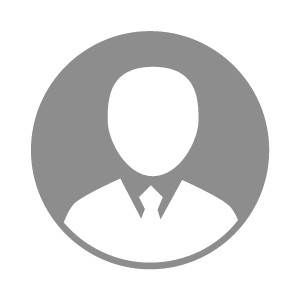 电    话电    话下载后可见下载后可见毕业院校甘肃农业职业技术学院邮    箱邮    箱下载后可见下载后可见学    历大专住    址住    址甘肃省定西市甘肃省定西市期望月薪5000-10000求职意向求职意向兽药生产人员,反刍服务人员兽药生产人员,反刍服务人员兽药生产人员,反刍服务人员兽药生产人员,反刍服务人员期望地区期望地区新疆自治区新疆自治区新疆自治区新疆自治区教育经历教育经历就读学校：甘肃农业职业技术学院 就读学校：甘肃农业职业技术学院 就读学校：甘肃农业职业技术学院 就读学校：甘肃农业职业技术学院 就读学校：甘肃农业职业技术学院 就读学校：甘肃农业职业技术学院 就读学校：甘肃农业职业技术学院 工作经历工作经历工作单位：宁夏乐牧高仁农业开发有限责任公司 工作单位：宁夏乐牧高仁农业开发有限责任公司 工作单位：宁夏乐牧高仁农业开发有限责任公司 工作单位：宁夏乐牧高仁农业开发有限责任公司 工作单位：宁夏乐牧高仁农业开发有限责任公司 工作单位：宁夏乐牧高仁农业开发有限责任公司 工作单位：宁夏乐牧高仁农业开发有限责任公司 自我评价自我评价C1驾照，有车，可接受长期出差C1驾照，有车，可接受长期出差C1驾照，有车，可接受长期出差C1驾照，有车，可接受长期出差C1驾照，有车，可接受长期出差C1驾照，有车，可接受长期出差C1驾照，有车，可接受长期出差其他特长其他特长